Rebus de l’espace Jeunes de RoquemaureDéchiffre et complète la fin du rébus.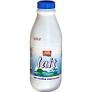 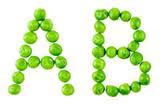 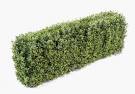 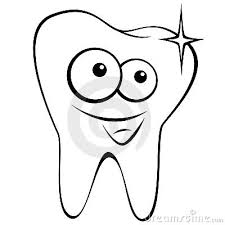 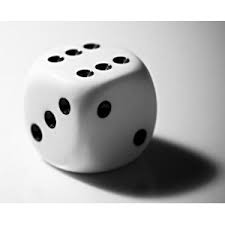 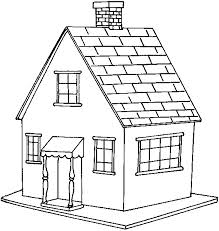 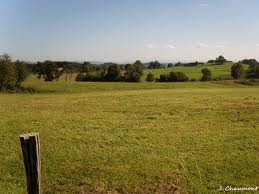 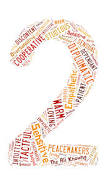 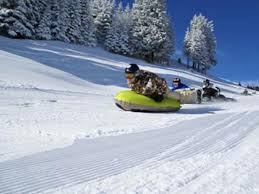 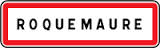  « … » ? 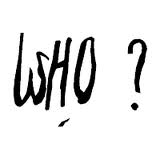 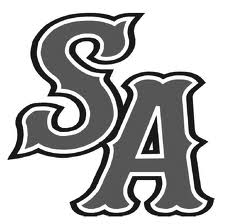 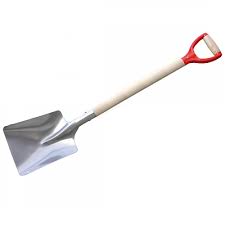 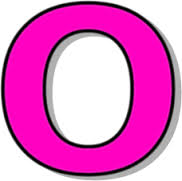 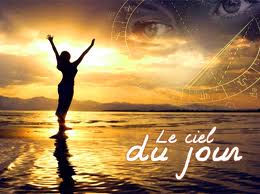 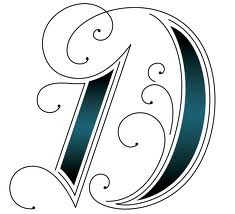 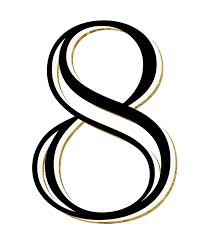 